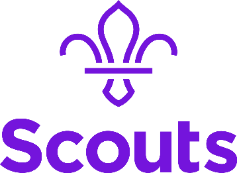 Gift Aid Declaration formBoost your donation by 25p of Gift Aid for every £1 you donate.Gift Aid is reclaimed by the charity from the tax you pay for the current tax year. Your address is needed to identify you as a current UK taxpayer. These details are kept for 6 financial years for any additional queries regarding your gift aid declaration. In order to Gift Aid your donation you must tick the box below:I want to Gift Aid my donation of £ ______ and any donations I make in the future, or have made in the past four years to: 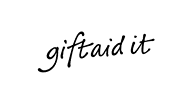 Group Name 1st Stramshall Scout Group   Please notify The Scout Association if you: Want to cancel this declaration. Change your name or home address. No longer pay sufficient tax on your income and/or capital gains. If you pay income tax at the higher or additional rate and want to receive the additional tax relief due to you, you must include all your Gift Aid donations on your Self-Assessment tax return or ask HM Revenue and Customs to adjust your tax code. The Scout Association, Gilwell Park, Chingford, London, E4 7QW, Telephone: +44 (0) 20 8433 7212 E: fundraising@scouts.org.uk Registered Charity numbers: 306101 (England and Wales) and SC038437 (Scotland)FAQsPlease notify The Scout Association if you: Want to cancel this declaration. Change your name or home addressNo longer pay sufficient tax on your income and/or capital gains and cannot claim gift aid *If you pay income tax at the higher or additional rate and want to receive the additional tax relief due to you, you must include all your Gift Aid donations on your Self-Assessment tax return or ask HM Revenue and Customs to adjust your tax code. Youy can contact us to update any details at: The Scout Association, Gilwell Park, Chingford, London, E4 7QW, Telephone: +44 (0) 20 8433 7212 or email us at fundraising@scouts.org.uk FAQsWhat is Gift Aid? Gift Aid is a tax relief allowing UK charities to reclaim an extra 25% in tax for every eligible donation made by a UK tax payer. To apply for gift aid you need to register online with HMRC.Do I qualify for Gift Aid? In order for The Scouts to reclaim the tax you have paid on your donations, you must have paid income or capital gains tax (in the UK) for each tax year (6 April to 5 April) at least equal to the tax that all the charities or Community Amateur Sports Clubs that you donate to will reclaim on your gifts for that tax year. Other taxes such as VAT and Council Tax do not qualify.What can the charity claim back? Gift Aid can only be claimed if the donor completes a gift aid declaration form. Gift Aid declaration must state:Donors full nameDonors full addressName of the charityConfirm that the identified gifts are to be treated as Gift Aid donationsIdentify the gift or gifts to which the declaration relatesDate of declarationA Gift Aid declaration is valid indefinitely until cancelledHow do I sign up? The process is nice and simple - all you need to do is make a Gift Aid declaration. The easiest way is when donating online, tick the Gift Aid box on the form and return to us.How long can The Scouts claim Gift aid? The declaration wording normally covers present, future and past donations. We can back-claim four years and we will continue to claim until you tell us otherwise, so long as you are eligible.Can I claim Gift Aid on the funds I’ve raised?To claim Gift Aid on your fundraising, we must have the first name or initials, last name, full home address and postcode of each individual donor/sponsor. So please encourage them to tick the Gift Aid box on your sponsorship form when they sponsor you. Without these details we legally can't claim Gift Aid - so be strict with your supporters!If you’d like additional information please contact fundraising@scouts.org.uk 